Кодификатор 10 класс.Элементы содержания и требований к уровню подготовки учащихсяобразовательных организаций для проведения промежуточной аттестации по ИНФОРМАТИКЕ и ИКТ (базовый)Кодификатор элементов содержания и требований к уровню подготовки выпускников образовательных организаций для проведения промежуточной аттестации по информатике и ИКТ составлен на основе Федерального компонента государственных стандартов основного общего и среднего (полного) общего образования по информатике и ИКТ (базовый и профильный уровни) (приказ Минобразования России от 05.03.2004 № 1089).Раздел 1. Перечень элементов содержания, проверяемых на промежуточной аттестации по информатике и ИКТПеречень элементов содержания, составлен на основе раздела «Обязательный минимум содержания основных образовательных программ» Федерального компонента государственных стандартов среднего (полного) общего образования по информатике и ИКТ (базовый и профильный уровни)В первом столбце указан код раздела, которому соответствуют крупные блоки содержания. Во втором столбце приводится код элемента содержания, для которого создаются проверочные задания. В  третьем  столбце приводится словесное описание контролируемого элемента содержания.. Раздел 2. Перечень требований к уровню подготовки выпускников, достижение которого проверяется на промежуточной аттестации по информатике и ИКТПеречень требований к уровню подготовки учащихся, достижение которого проверяется на промежуточной аттестации по информатике и ИКТ, составлен с учетом сформулированных в образовательном стандарте целей изучения предмета, а также на основе раздела «Требования к уровню подготовки выпускников» Федерального компонента государственных стандартов среднего (полного) общего образования по информатике и ИКТ (базовый уровень).В первом столбце даны коды требований, во втором столбце – требования к уровню подготовки учащихся, достижение которого проверяется на промежуточной аттестации.Спецификацияконтрольных измерительных материалов для проведения промежуточной аттестации по информатике в 10 классе1. Назначение КИМОценить уровень овладения материалами учебной программы по предмету информатика выпускников 10 класса общеобразовательной организации. Форма – контрольная работа.Цель – осуществить объективную индивидуальную оценку уровня общеобразовательной подготовки учащихся 10 класса по информатике.Характеристика структуры и содержания контрольно-измерительных материалов (КИМ).Промежуточная аттестация состоит из двух частей. Часть 1 содержит 10 заданий базового и повышенного уровней сложности с кратким ответом. Ответ на задания дается соответствующей записью в виде натурального числа или последовательности символов (букв или цифр), записанных без пробелов и других разделителей.Часть 2 содержит задания базового и повышенного уровней сложности с развёрнутым ответом.Распределение заданий по частям КИМ. Распределение заданий КИМ по содержанию и проверяемым умениям.В работу включены задания из всех разделов, изучаемых в курсе информатики за 10 класс. Распределение заданий КИМ по содержательным разделам курса  информатики за 10 классРаспределение заданий КИМ по уровням сложностиЧасть 1 контрольной работы содержит 10 заданий базового уровня сложности и 1 задания повышенного уровня сложности. Часть 2 содержит 3 задание базового и повышенного уровней сложности.Для оценки достижения базового уровня используются задания с записью краткого ответа. Достижение уровня повышенной подготовки проверяются с помощью заданий с кратким и развернутым ответами.Распределение заданий КИМ по уровням сложностиПродолжительность выполнения промежуточной аттестации по информатике за курс 10 классаНа выполнение контрольной работы по информатике отводится 40 - 45 минут.Задание части 1 и части 2 выполняется на бланке.Время, отводимое на выполнение заданий части 1, не ограничивается, но рекомендуемое время – 20-25 минут. На выполнение заданий части 2 рекомендуется отводить 20 минут.Дополнительные материалы и оборудованиеЗадания части 1 и части 2 выполняются учащимися без использования компьютера и других технических средств. Вычислительная сложность заданий не требует использования калькуляторов, поэтому при выполнении заданий использование калькулятора не разрешается.Система оценивания выполнения заданий и работы в целомЗадания в контрольной работе в зависимости от их типа и уровня сложности оцениваются разным количеством баллов.Выполнение каждого задания части 1 оценивается в 1 балл. Задание части 1 считается выполненным, если обучающийся дал ответ, соответствующий коду верного ответа. Максимальное количество первичных баллов, которое можно получить за выполнение заданий части 1, равно 10.Выполнение задания части 2 оценивается от 0 до 2 баллов. Ответы на задание части 2 оцениваются в соответствии перечню критериев. Максимальное количество первичных баллов, которое можно получить за выполнение заданий части 2, равно 2.Максимальное количество баллов, которое можно получить за выполнение всех заданий контрольной работы, равно 16.Шкала пересчета первичного балла за выполнение контрольной работы в отметку по пятибалльной шкале.Шкала пересчета первичного балла в отметку по пятибалльной шкалеСистема оценивания выполнения отдельных заданий и контрольной работы в целомОбобщенный план варианта КИМ для проведения промежуточной аттестации по ИНФОРМАТИКЕ за курс 10 классаУровни сложности заданий: Б – базовый, П – повышенныйЧасть 1.Сколько единиц в двоичной записи числа 195?Ответ: ___________Между населёнными пунктами A, B, C, D, E, F построены дороги, протяжённость которых приведена в таблице. (Отсутствие числа в таблице означает, что прямой дороги между пунктами нет.)Определите длину кратчайшего пути между пунктами B и D (при условии, что передвигаться можно только по построенным дорогам).Ответ: 	Для 5 букв латинского алфавита заданы их двоичные коды:     A-000, B-110, C-01, D-001, E-10Определите, какой набор букв закодирован двоичной строкой  1100000100110.    В ответе запишите цепочку символов без пробелов, например ABCDE.Ответ: 	В течение трёх минут производилась четырёхканальная (квадро) звукозапись с частотой дискретизации 16 кГц и 24-битным разрешением. Сжатие данных не производилось. Каков размер полученного файла в Мб? Ответ: 	Дан фрагмент электронной таблицы. Какое число должно быть в ячейке D2, чтобы построенная после выполнения вычислений диаграмма по значениям диапазона ячеек A2:D2 соответствовала рисунку?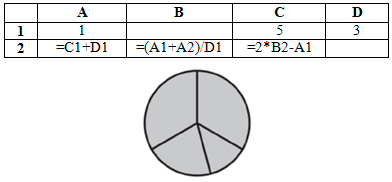 Ответ: 		Напишите название способа соединения сетевых устройств, приведённого на схеме.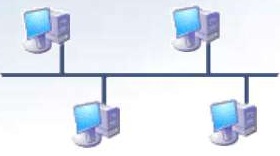 Ответ: 	Установите соответствие между названиями протоколов и их назначениями.   Запишите в таблицу цифры, расположив их в порядке, соответствующем буквам: В ответе запишите последовательность цифр без пробелов и каких-либо символов.Ответ: 	В кодировке Unicode на каждый символ отводится два байта. Определите информационный объем в битах слова из двадцати четырех символов в этой кодировке.Ответ: 	У исполнителя Квадратор две команды, которым присвоены номера:1. вычти 32. возведи в квадратСоставьте алгоритм получения из числа 4 числа 49, содержащий не более 5 команд. Ответ:____________________________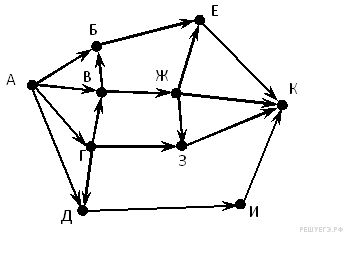 На рисунке — схема дорог, связывающих города А, Б, В, Г, Д, Е, Ж, З, И, К. По каждой дороге можно двигаться только в одном направлении, указанном стрелкой. Сколько существует различных путей из города А в город К? Ответ: 	Часть 2.Представьте следующую информацию в виде таблицы.Собираясь на пляж, веселые человечки решили запастись питьем. Незнайка взял с собой 2 литра кваса и литр газировки, Пончик - литр газировки и 3 литра малинового сиропа, Торопыжка - 3 литра газировки, доктор Пилюлькин - 1 литр кваса и 1 литр касторки. Продумайте структуру и создайте таблицу для решения следующей логической задачи.Однажды в Артеке за круглым столом оказался пятеро ребят из Москвы, Санкт-Петербурга, Новгорода, Перми и Томска:  Юра, Толя, Леша, Коля и Витя. Москвич сидел между Томичем и Витей, петербуржец – между Юрой и Толей, а напротив него сидели пермяк и Алеша. Коля никогда не был в Санкт-Петербурге, а Юра не был в Москве и Томске, Томич с Толей регулярно переписываются.Определить в каком городе живет каждый из ребят? Фрагмент алгоритма изображен в виде блок-схемы. Определите, используя трассировочную таблицу, какие значения примут переменных с и d будут в результате выполнения алгоритма. В ответе укажите два числа – значения переменных с и d через запятую.Код разделаКонтролируемый элемент разделаЭлемент содержания1Информация и информационные процессы11.1Информация и ее кодирование11.1.1Виды информационных процессов11.1.2Процесс передачи информации, источник и приемник информации. Сигнал, кодирование и декодирование. Искажение информации11.1.3Дискретное (цифровое) представление текстовой, графической, звуковой информации и видеоинформации. Единицы измерения количества информации11.1.4Скорость передачи информации11.2Системы, компоненты, состояние и взаимодействие компонентов. Информационное взаимодействие в системе, управление, обратная связь11.3Моделирование11.3.1Описание (информационная модель) реального объекта и процесса, соответствие описания объекту и целям описания. Схемы, таблицы, графики, формулы как описания.11.4Системы счисления11.4.1Позиционные системы счисления11.4.2Двоичное представление информации11.5Логика и алгоритмы11.5.1Высказывания, логические операции, кванторы, истинность высказывания11.6Элементы теории алгоритмов11.6. 1Формализация понятия алгоритма11.6.2Вычислимость. Эквивалентность алгоритмических моделей11.6.3Построение алгоритмов и практические вычисления1Средства ИКТ13.1Архитектура компьютеров и компьютерных сетей13.1.1Программная и аппаратная организация компьютеров и компьютерных систем. Виды программного обеспечения13.1.2Операционные системы. Понятие о системном администрировании13.1.3Безопасность, гигиена, эргономика, ресурсосбережение, технологические требования при эксплуатации компьютерного рабочего места13.2Технологии создания и обработки текстовой информации13.2.1Понятие о настольных издательских системах. Создание компьютерных публикаций13.2.2Использование готовых и создание собственных шаблонов. Использование систем проверки орфографии и грамматики. Тезаурусы. Использование систем двуязычного перевода и электронных словарей13.2.3Использование специализированных средств редактирования математических текстов и графического представления математических объектов2.3.2.4Использование систем распознавания текстов2.3.3Технология создания и обработки графической и мультимедийной информации33.3.1Форматы графических и звуковых объектов33.3.2Ввод и обработка графических объектов33.3.3Ввод и обработка звуковых объектовКодтребованийОписание требований к уровню подготовки, освоение которых проверяется в ходе экзамена1Знать/Понимать/Уметь:1.1Моделировать объекты, системы и процессы1.1.1Проводить вычисления в электронных таблицах1.1.2Представлять и анализировать табличную информацию в виде графиков и диаграмм1.1.3Строить информационные модели объектов, систем и процессов в виде алгоритмов1.1.4Строить модели объектов, систем и процессов в виде таблицы истинности для логического высказывания1.1.5Умение решать логические задачи с помощью таблиц1.2Интерпретировать результаты моделирования1.2.1Использовать готовые модели, оценивать их соответствие реальному объекту и целям моделирования1.2.2 Интерпретировать результаты, получаемые в ходе моделирования реальных процессов1.3Оценивать числовые параметры информационных объектов и процессов1.3.1Оценивать объем памяти, необходимый для хранения информации1.3.2Оценивать скорость передачи и обработки информации2.ИСПОЛЬЗОВАТЬ ПРИОБРЕТЕННЫЕ ЗНАНИЯ И УМЕНИЯ В ПРАКТИЧЕСКОЙ ДЕЯТЕЛЬНОСТИ И ПОВСЕДНЕВНОЙ ЖИЗНИ:2.1Готовить и проводить выступления, участвовать в коллективном обсуждении, фиксировать его ход и результаты с использованием современных программных и аппаратных средств коммуникаций2.2Проводить статистическую обработку данных с помощью компьютера2.3Выполнять требования техники безопасности, гигиены, эргономики и ресурсосбережения при работе со средствами информатизацииЧасти работыКоличество заданийКоличество баллов за заданияЧасть 11010Часть 236Итого1316№ разделаНазвание  разделаКоличество заданий1Базовые понятия информатики и информационных технологий 12Информация и информационные процессы53Информационные модели и системы54Компьютер как средство автоматизации информационных процессов2Уровень сложности заданийКоличество заданийКоличество баллов за заданияБазовый910Повышенный46Итого1316Количество баллов% выполнения работыОценка0-50-40%26-1041-64%311-1465-90%415-1691-100%5Номер заданияПроверяемые элементы содержанияУровень сложностиПримерное время выполнения(мин)Часть 1.Часть 1.Часть 1.Часть 1.1Знание о системах счисления и двоичном представлении информации в памяти компьютераБ12 Умение представлять и считывать данные в разных типах информационных моделей (схемы, карты, таблицы, графики и формулы)Б33 Умение кодировать и декодировать информациюБ24 Умение определять скорость передачи информации при заданной пропускной способности канала, объем памяти, не обходимый для хранения звуковой и графической информацииБ45 Знание технологии обработки информации в электронных таблицах и методов визуализации данных с помощью диаграмм и графиковБ36 Умение использовать информационно-коммуникационные технологииБ17Знание базовых принципов организации и функционирования компьютерных сетей.Б28 Умение подсчитывать информационный объем сообщенияБ39 Умение записать простой линейный алгоритм для формального исполнителяП310 Умение представлять и считывать данные в разных типах информационных моделей (схемы, карты, таблицы, графики и формулы)П3Часть 2Часть 2Часть 2Часть 211Умение преобразовывать текстовую информацию в табличную формуБ512Умение решать логические задачи с помощью таблицП513Умение анализировать результат исполнения алгоритмаП4Всего заданий – 13; из нихПо уровню сложности Б - 9; П - 4Максимальный первичный балл – 16.Общее время выполнения работы – 40 - 45 минут.Всего заданий – 13; из нихПо уровню сложности Б - 9; П - 4Максимальный первичный балл – 16.Общее время выполнения работы – 40 - 45 минут.Итого39ABCDEFA2437B53C22D4E35F732ПротоколПротоколНазначение протоколаНазначение протоколаАHTTP1Транспортный протоколБTCP2Протокол маршрутизацииВIP3Протокол передачи гипертекстаГFTP4Протокол передачи файловАБВГТаблица:Таблица:Таблица:Таблица:Таблица:Таблица:Таблица:Таблица:Таблица:Таблица:Ответ:Ответ:Ответ:Ответ:Ответ:Ответ:Ответ:Ответ:Ответ:Ответ:Решение:Решение:Решение:Решение:Решение:Решение:Решение:Решение:Решение:Решение:Ответ:Ответ:Ответ:Ответ:Ответ: